Муниципальное дошкольное образовательное учреждение «Детский сад «Золотой петушок» п. Пангоды Надымского района»                           ПРОЕКТпо благоустройству детской площадки ДОУдля детей младшего дошкольного возраста« Наш уютный детский двор»Автор проекта:воспитатель первой младшей группыИльясова Наталья Александровна 2015гСодержание проекта:Паспорт проектаСроки реализации проекта.Актуальность проекта.Цели и задачи проекта.Ожидаемые результаты.План реализации проектаЭтапы реализации проектаВыводы и практическая значимость проекта.Перспективы на будущее. Приложение к проекту. 1. Паспорт проекта:2. Сроки реализации проекта:Проект краткосрочный.Примерные сроки реализации: апрель — июнь 2015 г.3. Актуальность проекта:Одной из важнейших задач дошкольного воспитания является  создание в дошкольном учреждении благоприятного психологического климата. Этому способствуют гуманизация среды ДОУ, создание интерьеров, фасадов, фрагментов участка, по характеру напоминающих жилую среду.Основным принципом создания соответствующей среды для детей является выделение ее развивающего начала. Среда детского учреждения должна содержать пространственные и предметные стимулы творческого и эмоционального развития ребенка и, кроме того, быть динамичной, не допуская привыкания к однообразию.Окружающая среда призвана обеспечить детям возможность развиваться, для этого ее необходимо периодически изменять. Таким образом, благоустройство решает задачи эстетического, умственного, нравственного и физического воспитания детей.Гипотеза:Мы считаем, что методически грамотная организация развивающей среды не только внутри дошкольного учреждения, но и на территории игровой площадки, позволит содействовать развитию психических процессов детей дошкольного возраста, усвоению обязательных знаний, умений, норм, правил, приобщению детей к природе, формированию нравственных и эстетических начал, большей социализации.Проблема:Состояние детской площадки не соответствует требованиям.Новизна:4. Цели и задачи проекта:Цель: создание эмоционально-благоприятных условий пребывания детей в дошкольном учреждении через благоустройство территории и организации экосистемы детского сада. Благоустройство территории  участка.Задачи:объединение усилий родителей и сотрудников дошкольного        учреждения  по благоустройству прогулочной площадки;создание своего образа участка на территории МДОУ;создание комфортных условий для развития личности ребенка;активизация творческого потенциала родителей и педагогов;воспитание бережного отношения к окружающему миру.оборудовать участок ДОУ в соответствии с современными, санитарно – эпидемиологическими требованиями и методическими рекомендациями по проведению летней оздоровительной работы с детьми.создание единого пространства детей,  педагога.5. Ожидаемые результаты:Проект благоустройства поможет решить задачи эстетического, нравственного и физического воспитания детей через знакомство с окружающим растительным миром; создаст комфортные условия для прогулок детей. А также позволил осуществить активизацию творческого потенциала по созданию благоприятных условий для пребывания детей в дошкольном учреждении6. План реализации проекта7. Этапы реализации проекта:1 этап – подготовительный (апрель 2015 г.)родительское собрание; анализ состояния участка детского сада и существующих проблем;постановка целей и задач;разработка проекта;привлечение родителей;определение объема работы;сбор бросового материала.Так как наша группа на данный момент является 1 младшей, участок находится рядом с территорией экологической тропы. Проанализировав состояние участка, мы поняли, что необходимо общими усилиями с родителями его благоустроить, но так чтобы была зона для подвижных игр, зона творчества, зона экологического воспитания и зона для самостоятельных игр. Было решено создать проект, который бы решал эту задачу.2 этап – внедренческий (май 2015 г.)Реализация проекта (см. приложение № 2)За время внедрения проекта на участке нашей группы :завезена плодородная земля, мелкий щебень;разбиты клумбы и цветниквысадка цветочной рассады, семян;в песочницу завезен песок;зоны для игры с песком и водой;стол и скамеечки для  творчества;организована зона «Деревенский дворик»;зона для подвижных игр;созданы отдельный элементы на экологической тропе (паутина с паучком, грибы съедобные и несъедобные) декоративные ведёрки для цветов.3 этап – заключительный (июнь 2015г):фото-отчёт о проделанной работе;награждение родителей принявших активное участие в проекте;8. Выводы и практическая значимость проекта:Проект благоустройства помог решить задачи эстетического, нравственного и физического воспитания детей через знакомство с окружающим растительным миром; создать комфортные условия для прогулок детей. А также позволил осуществить активизацию творческого потенциала по созданию благоприятных условий для пребывания детей в дошкольном учреждении.Родители и педагоги, объединив усилия, создали для детей интересную среду, позволяющую играть, отдыхать, заниматься спортом, познавательной деятельностью.преобразована предметно — игровая среда детского сада;укрепилась заинтересованность родителей в сотрудничестве с детским садом;территория сада стала яркой, не похожей на другие участки детского сада.дети проявляют творческую активность в познании окружающего мира;Родители, принимающие участие в проектной деятельности дошкольного учреждения:наладили тесный контакт не только со своим ребёнком, но и с коллективом родителей и детей группы;получили возможность не только узнать о том, чем занимается ребёнок в детском саду, но и принять активное участие в жизни группы;смогли реализовать свои творческие способности;стали примером для родителей других групп.Таким образом, проект благоустройства помог решить задачи эстетического, умственного, нравственного и физического воспитания детей через знакомство с окружающим растительным миром; создать комфортные условия для прогулок детей. А также позволил осуществить активизацию творческого потенциала педагогического и родительского коллектива по созданию благоприятных условий для пребывания детей в дошкольном учреждении.9. Перспективы на будущее:В перспективах на будущее – создание новых элементов:корабль для сюжетно-ролевых игр;корова «Бурёнка» для игр с водой; новые клумбы для городка «Лекарственных растений».Конечно, для этого нужно приложить немало усилий, но мы надеемся и на дальнейшее сотрудничество с родителями, ведь нам еще работать четыре года.Приложение к проекту №1:Анкета для родителей!Уважаемые мамы и папы!На участке детского сада наши дети проводят много времени, здесь начинается их активная деятельность !Какую помощь можете оказать в благоустройстве площадки нашей группы? Новые мысли и идеи для оформления детской площадки. В какое время сможете придти и помочь? Спасибо!Приложение к проекту №2:Как это былоНа родительском собрании, проходившем в апреле месяце,  поступило предложение от родителей привести в порядок игровую площадку своими силами. Было много вопросов и предложений. И началась работа. Что-то получилось, что-то осталось ещё в планах. Но в основном все задуманное было выполнено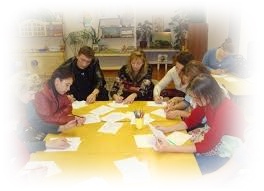 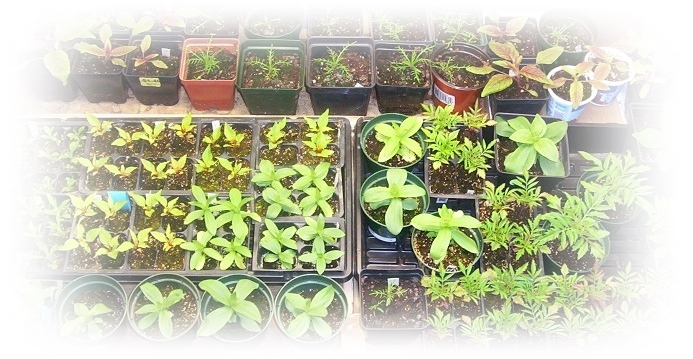 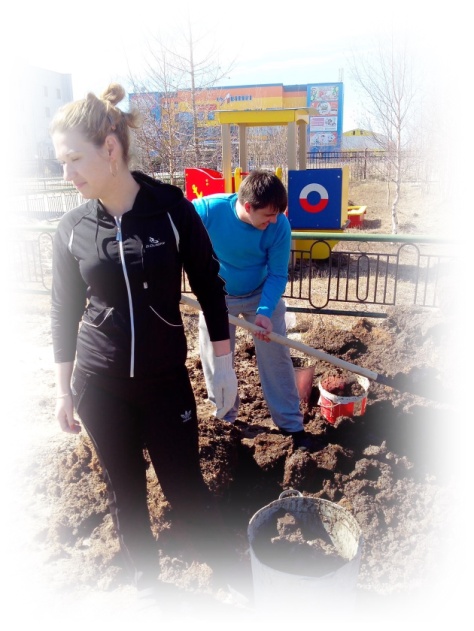 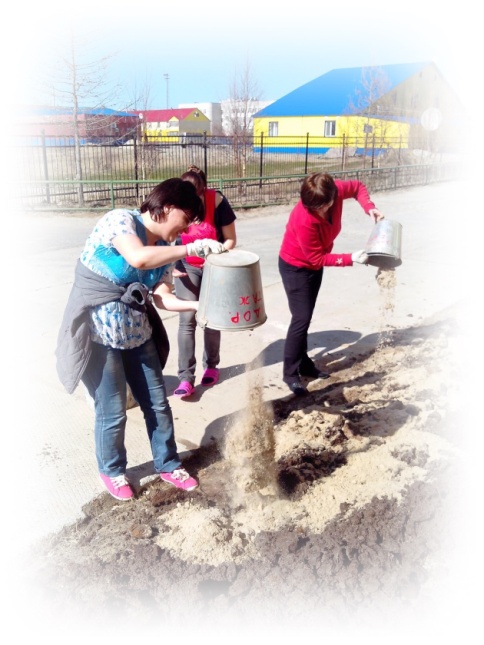 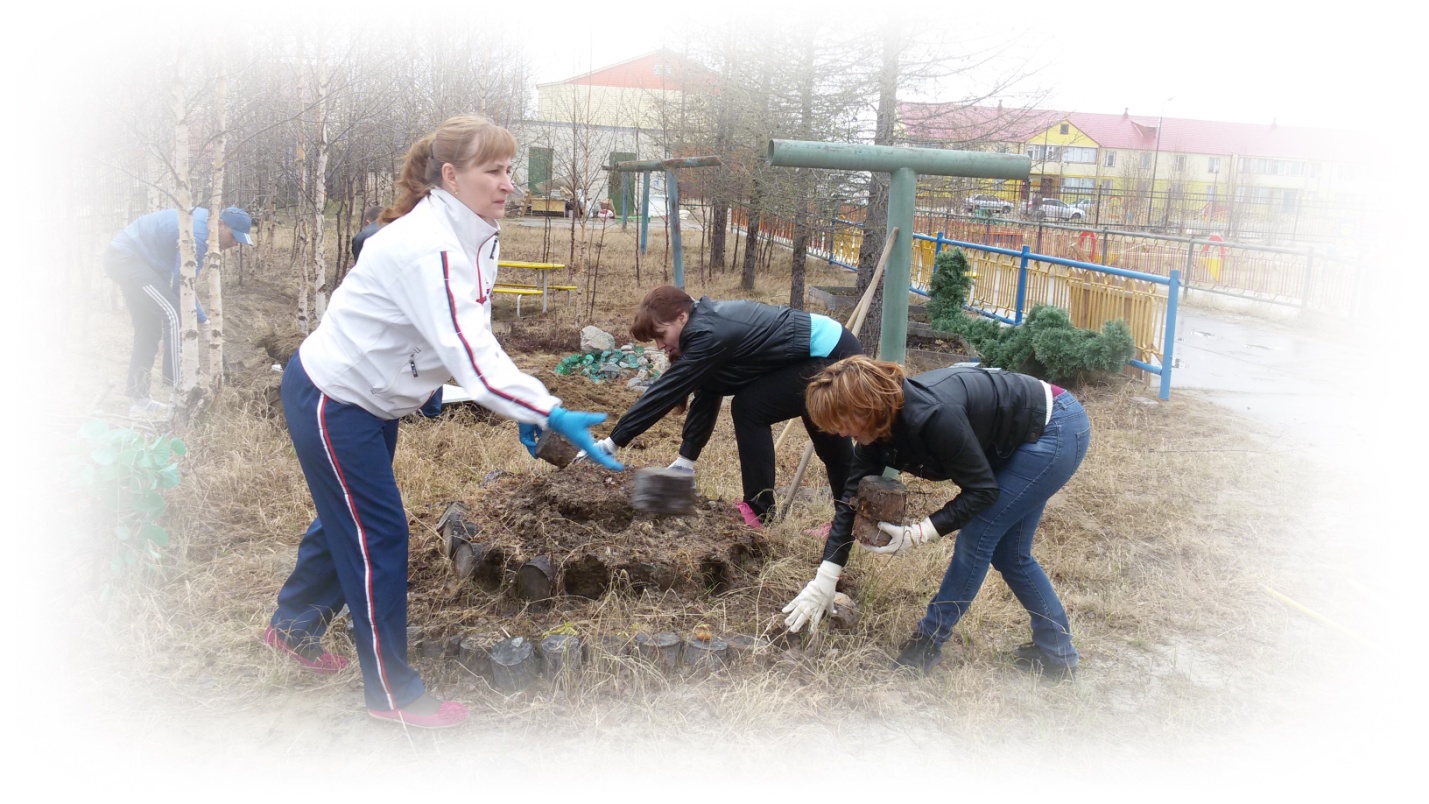 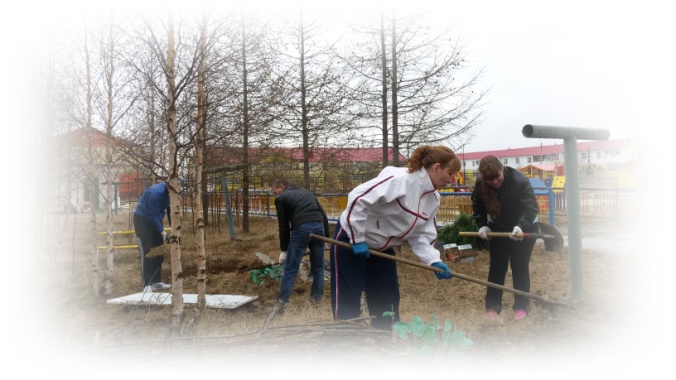 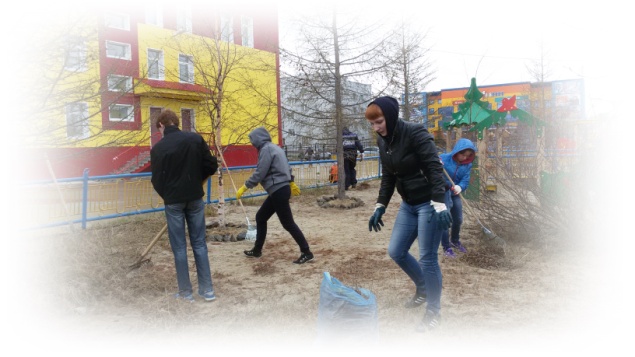 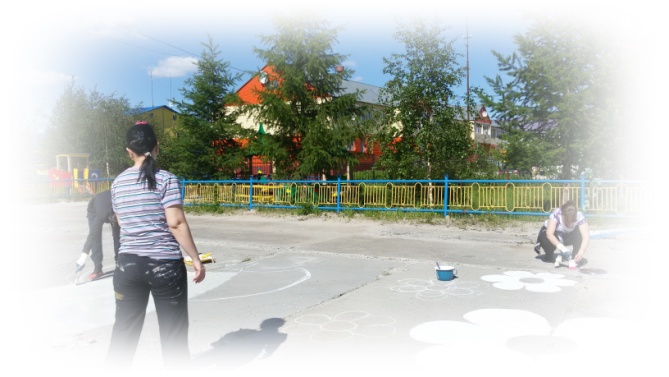 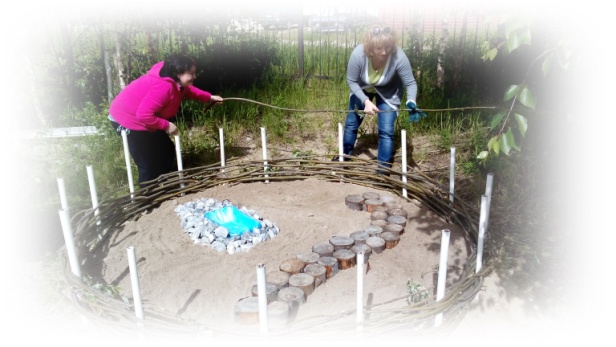 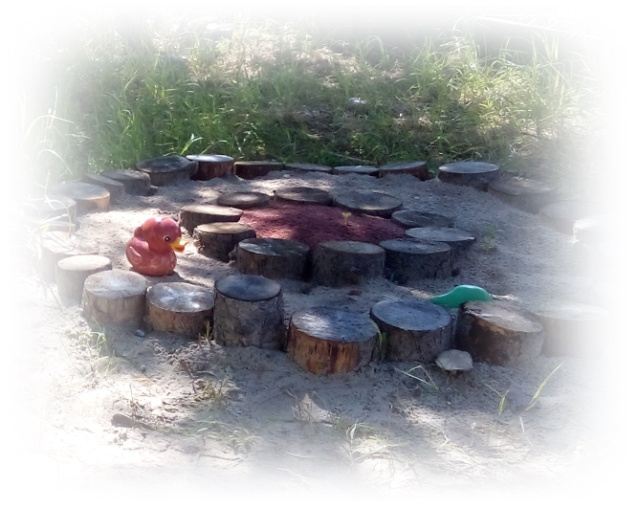 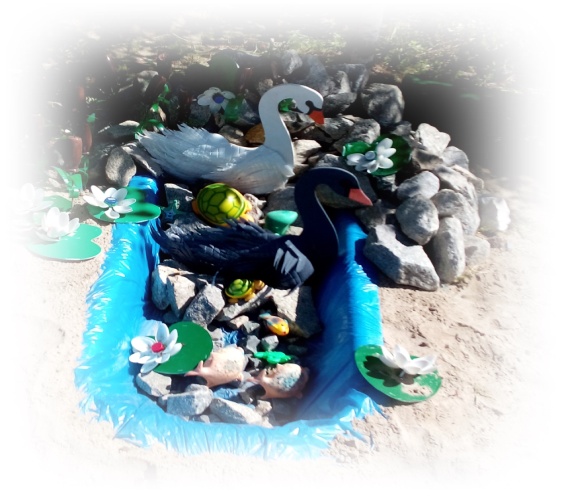 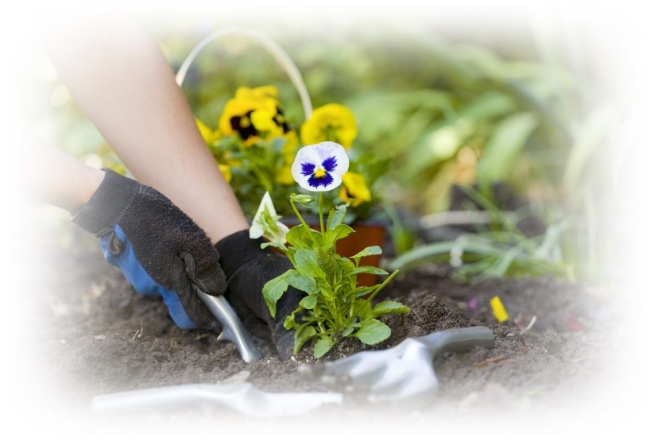 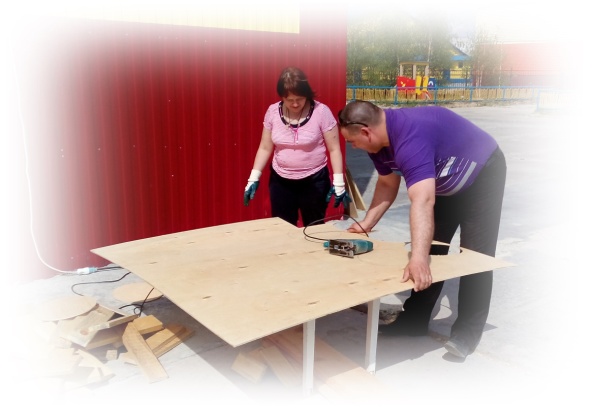 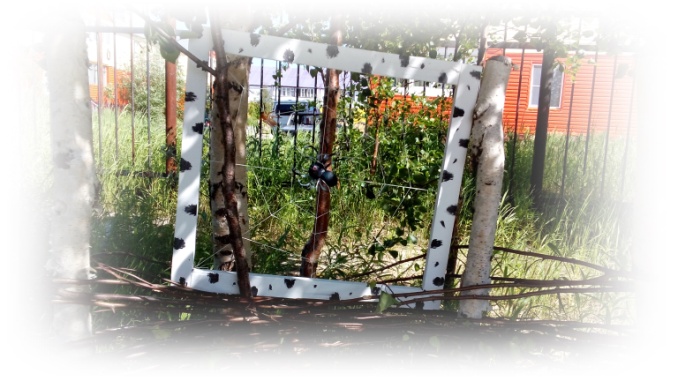 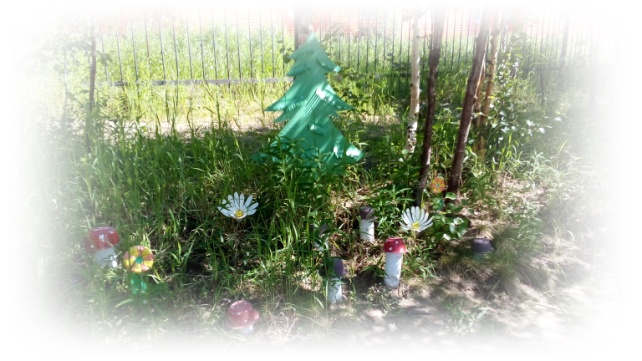 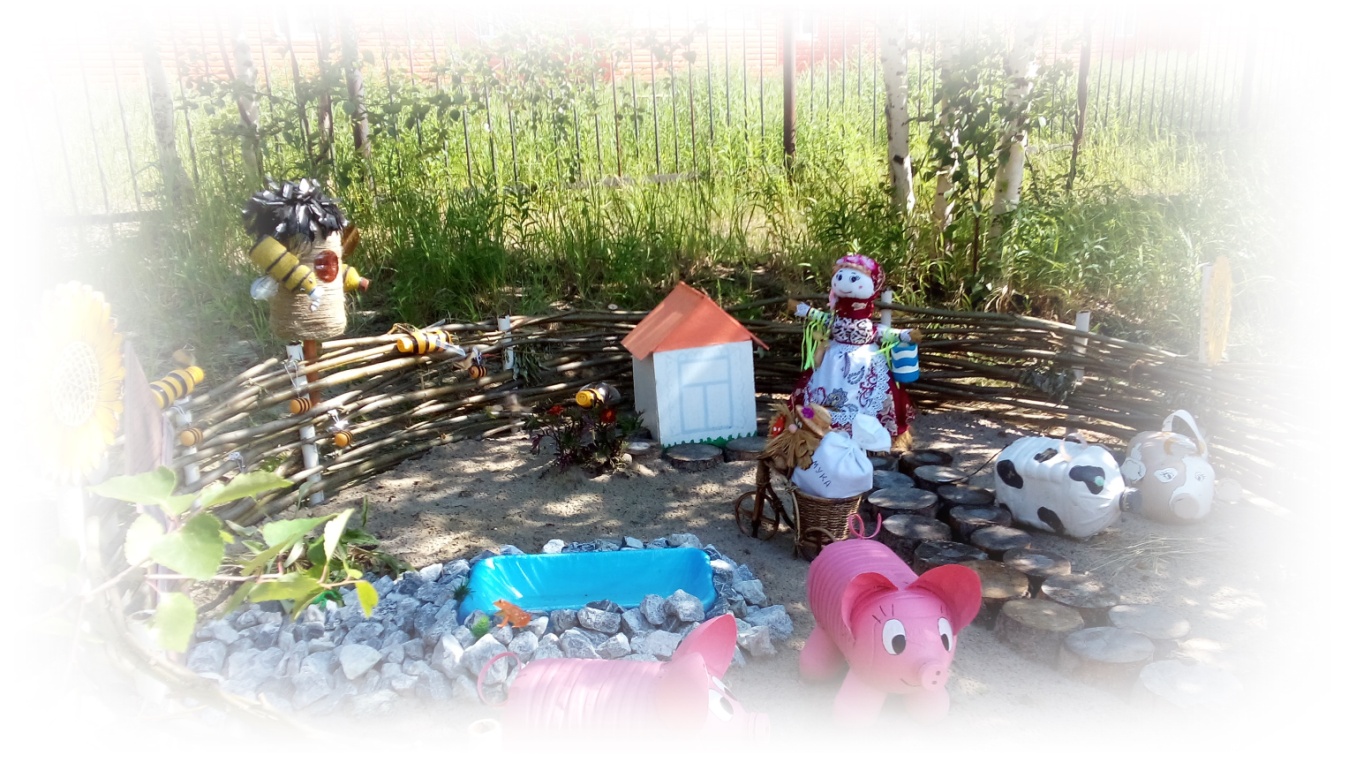 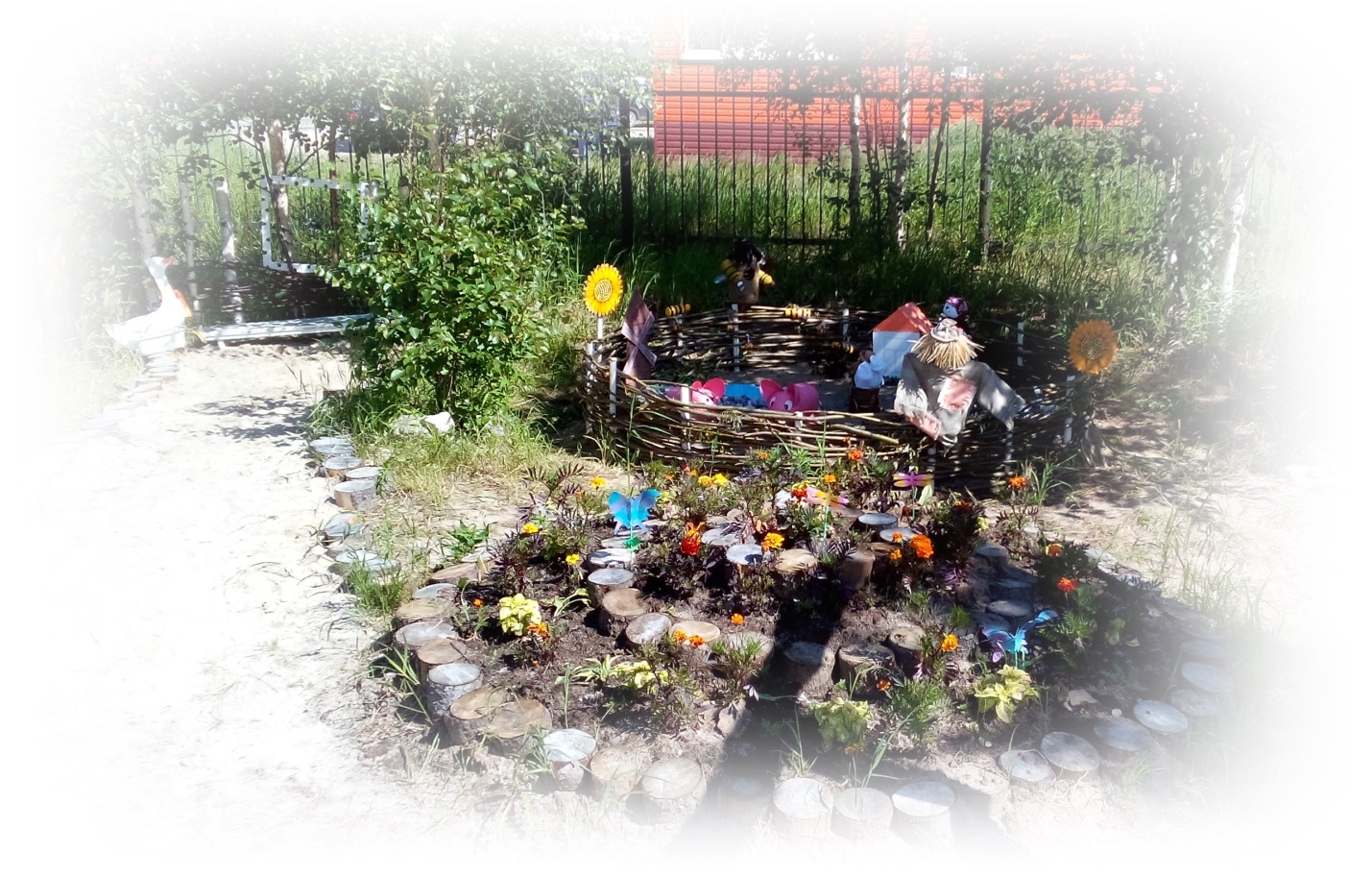 1.Тема проекта « Наш уютный детский двор»2.Авторы:Воспитатель первой младшей группы Ильясова Наталья Александровна3.Тип  проекта:Практико-ориентированный (творческий)4.Участники проекта:Педагоги, родители, дети5.Сроки реализации:Краткосрочный (апрель — июнь 2015 г).6.Гипотеза:Мы считаем, что методически грамотная организация развивающей среды не только внутри дошкольного учреждения, но и на территории игровой площадки, позволит содействовать развитию психических процессов детей дошкольного возраста, усвоению обязательных знаний, умений, норм, правил, приобщению детей к природе, формированию нравственных и эстетических начал, большей социализации.7.Проблема: Состояние детской площадки не соответствует требованиям7.Актуальность Одной из важнейших задач дошкольного воспитания является  создание в дошкольном учреждении благоприятного психологического климата. Этому способствуют гуманизация среды ДОУ, создание интерьеров, фасадов, фрагментов участка, по характеру напоминающих жилую среду.Основным принципом создания соответствующей среды для детей является выделение ее развивающего начала. Среда детского учреждения должна содержать пространственные и предметные стимулы творческого и эмоционального развития ребенка и, кроме того, быть динамичной, не допуская привыкания к однообразию.Окружающая среда призвана обеспечить детям возможность развиваться, для этого ее необходимо периодически изменять. Таким образом, благоустройство решает задачи эстетического, умственного, нравственного и физического воспитания детей.8.Цель:Создание эмоционально-благоприятных условий пребывания детей в дошкольном учреждении через благоустройство территории и организации экосистемы детского сада. Благоустройство территории  участка9.Задачи:
объединение усилий родителей и сотрудников дошкольного        учреждения  по благоустройству прогулочной площадки;создание своего образа участка на территории МДОУ;создание комфортных условий для развития личности ребенка;активизация творческого потенциала родителей и педагогов;воспитание бережного отношения к окружающему миру;оборудовать участок ДОУ в соответствии с современными, санитарно – эпидемиологическими требованиями и методическими рекомендациями по проведению летней оздоровительной работы с детьми;создание единого пространства детей,  педагога.10Новизна:
11Ожидаемый результат:Проект благоустройства поможет решить задачи эстетического, нравственного и физического воспитания детей через знакомство с окружающим растительным миром; создаст комфортные условия для прогулок детей. А также позволил осуществить активизацию творческого потенциала по созданию благоприятных условий для пребывания детей в дошкольном учреждении№п\пНаименование мероприятияСрокиОтветственные 1.Изучение и анализ материала по истории и стилям ландшафтного дизайна апрельВоспитатель2.Анкетирование родителейапрельВоспитатель3.Родительское собрание:– определение цели и задач проекта;– создание творческой группы;апрельВоспитательРодители группы4. Разработка плана озеленения площадки группы:– создание эскизов участка;– подбор растений для цветников;- организация грунта для посадки растение.апрельВоспитательТворческая группа родителей5.Акция «Сад моей мечты» (Посадка семян цветов на рассаду)апрельПедагогиРодителиДети6.Конкурс  «Очумелые ручки» (изготовление поделок из бросового материала для оформления участка)майРодители Дети7.Инструктаж «Санитарные требования к участку»Инструкция по технике безопасности, охране жизни и здоровья воспитанников на прогулочных площадках, во время труда в цветнике, на участкемайЗа. зав по АХЧ8.Организация субботника по расчистке территории участка:-завоз плодородной земли;-мелкой щебенки;-предпосевная обработка почвы;-разбивка участков, цветников.майВоспитательРодители9Высаживание рассады однолетних имноголетних цветов. майПедагогиРодители10Акция «Трудовой десант»: – прореживание всходов, – удаление сорняков, – поливка, – подкормка.июньПедагогиРодителиДети11Подведение итоговиюньПедагогиРодителиДети